ZÁKLADNÍ UMĚLECKÁ ŠKOLA VE VLAŠIMI                 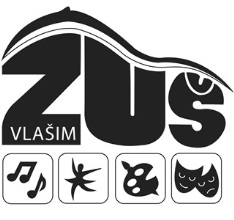 Jana Masaryka 935                                                                                                                                  Tel.:                                                                                                                                                                      Fax:  258 01 Vlašim                                                                                                                                           e-mail:  IČ: 70838810                                                                                                                                                                                                                                                                                           Ve Vlašimi dne 8.11.2021Věc: Objednávka č.46/70838810/2021Objednáváme u Vás:Digitální klavír Yamaha P-515 WH SETv celkové hodnotě 38 000,- Kč.Za kladné vyřízení předem děkuji. Luboš Průša – ředitel ZUŠ VlašimAdresát: Audio Partner s.r.o.Mezi Vodami 23143 00 Praha 4